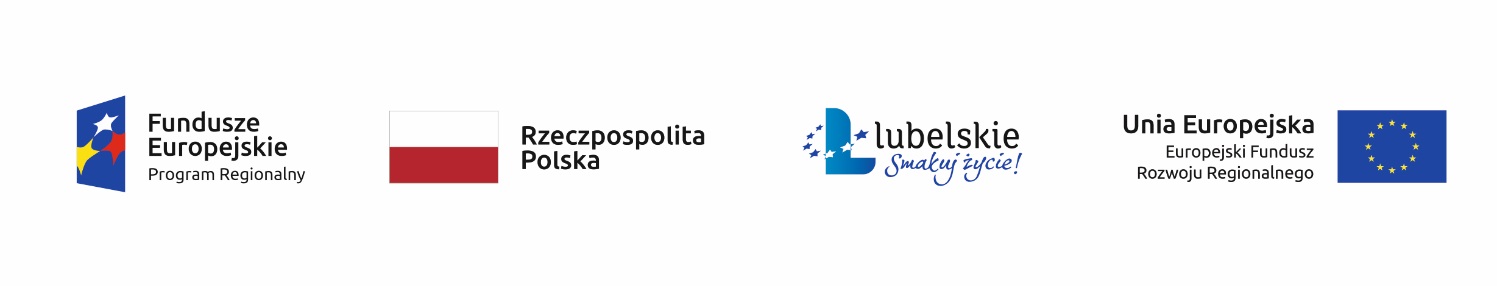 UWAGA / WNIOSEK 
do Planu ochrony dla Szczebrzeszyńskiego  Parku Krajobrazowego
Ogólna klauzula informacyjna Zgodnie z art. 13 ust. 1−2 rozporządzenia Parlamentu Europejskiego i Rady (UE) 2016/679 z 27.04.2016 r. w sprawie ochrony osób fizycznych w związku z przetwarzaniem danych osobowych i w sprawie swobodnego przepływu takich danych oraz uchylenia dyrektywy 95/46/WE (ogólne rozporządzenie o ochronie danych) (Dz. Urz. UE L 119, s. 1) – dalej RODO − informujemy, że: Administratorem Pani/Pana danych osobowych jest Dyrektor Zespołu Parków Krajobrazowych Województwa Lubelskiego, w jego imieniu przetwarza je Narodowa Fundacja Ochrony Środowiska z siedzibą w Warszawie, ul. Erazma Ciołka 13, e-mail: zarzad@nfos.org.pl Dane osobowe są przetwarzane w celu przeprowadzenia konsultacji społecznych na podstawie obowiązujących przepisów prawa, tj. ustawy o ochronie przyrody oraz ustawy o udostępnianiu informacji o środowisku i jego ochronie, udziale społeczeństwa w ochronie środowiska oraz o ocenach oddziaływania na środowisko.Pani/Pana dane osobowe są zabezpieczone zgodnie z obowiązującymi przepisami, a ich odbiorcami mogą być podmioty uprawnione do ujawnienia im danych na mocy przepisów prawa oraz podmioty przetwarzające dane osobowe w ramach świadczenia usług dla Administratora. Pani/Pana dane osobowe będą przechowywane przez okres 25 lat, a następnie przekazane do właściwego archiwum państwowego.Decyzje dotyczące przetwarzania danych osobowych nie są podejmowane w sposób zautomatyzowany, w tym nie podlegają profilowaniu. Administrator nie przewiduje przetwarzania danych osobowych w celu innym niż ten, w którym dane osobowe są zbierane.Podanie przez Panią/Pana danych osobowych jest dobrowolne, jednak niepodanie tych danych spowoduje brak możliwości rozpatrzenia wniosku. Posiada Pani/Pan prawo dostępu do treści swoich danych osobowych, sprostowania, ograniczenia przetwarzania, wniesienia skargi do Prezesa Urzędu Ochrony Danych Osobowych (ul. Stawki 2, 00-193 Warszawa, e-mail: kancelaria@uodo.gov.pl), gdy uzna Pani/Pan, iż przetwarzanie danych osobowych Pani/Pana dotyczących narusza przepisy RODO.Podpis na załączonej liście obecności jest potwierdzeniem zapoznania się i akceptacji powyższych informacjiZgłaszający  UWAGĘ / WNIOSEK:UWAGA / WNIOSEK 
do Planu ochrony dla Szczebrzeszyńskiego Parku Krajobrazowego
………………………..Data, podpis osoby zgłaszającejInstytucjaOsoba reprezentująca lub osoba prywatnaAdres kontaktowy Mail kontaktowyL.p.Nr paragrafu, ustępu, punktuTreść do której wnoszona jest uwagaProponowany zapisUzasadnienieZmian